For further information or assistance, please contact: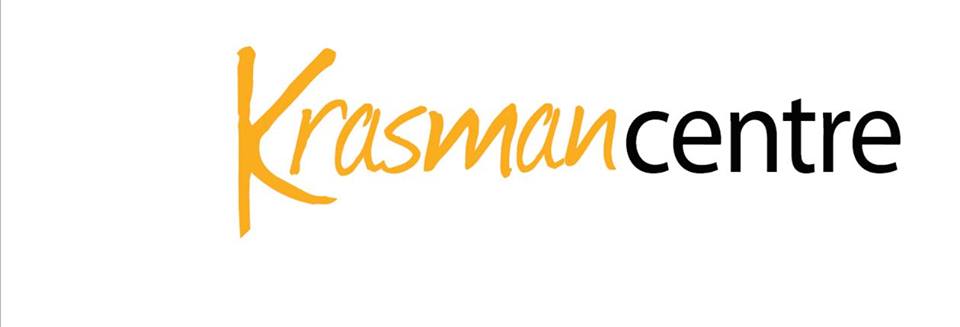 Richmond Hill: Kalisha Goodberry 905-780-0491 ex.126    or    k.goodberry@krasmancentre.comAlliston:  Julie Shand 705-435-0054 ex 113	or	Julie.shand@krasmancentre.comPlease describe what recovery means to you.Briefly describe your understanding of the role of providing peer support.Do you have previous experience in a volunteer role? (Please explain, briefly)How would you like to volunteer at The Krasman Centre?Examples: Group facilitation, workshops, centre maintenance/upkeep, organizing, etc.How can we support you in achieving your goal as a volunteer? (Supplies, space, etc.)VOLUNTEER APPLICATIONContact InformationContact InformationContact InformationContact InformationContact InformationContact InformationContact InformationContact InformationContact InformationNameNameNamePhonePhonePhoneE-mailE-mailE-mailAvailability   (Please state general hours of availability)Availability   (Please state general hours of availability)Availability   (Please state general hours of availability)Availability   (Please state general hours of availability)Availability   (Please state general hours of availability)Availability   (Please state general hours of availability)Availability   (Please state general hours of availability)Availability   (Please state general hours of availability)Availability   (Please state general hours of availability)MONDAYTUESDAYTUESDAYWEDNESDAYTHURSDAYFRIDAYSATURDAYPeer SupportSpecial Skills or Qualifications Y/NY/NFirst Aid Training               Expiration: Food Handler CertificateFirst Aid Training               Expiration: Food Handler CertificateWorker Health and Safety TrainingWHMIS Training Support 